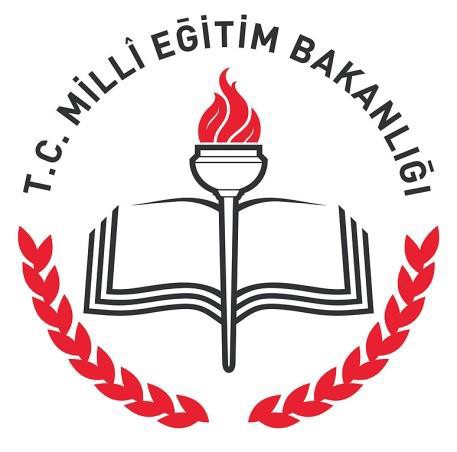 T.C.    ELBİSTAN KAYMAKAMLIĞIİlçe Milli Eğitim Müdürlüğü2020-2021 ÖĞRETİM YILIDERS ÜCRETİ KARŞILIĞI ÖĞRETMENLİK BAŞVURU KILAVUZUhttp://elbistan.meb.gov.tr1BAŞVURU YAPMADAN ÖNCE LÜTFEN AŞAĞIDAKİ AÇIKLAMALARI DİKKATLİCE OKUYUNUZİÇİNDEKİLER1)  İLGİLİ MEVZUAT:*** MEB Yönetici ve Öğretmenlerinin Ders ve Ek Ders Saatlerine İlişkin Karar.*** Talim ve Terbiye Kurulunun 20.02.2014 tarihli ve 9 Sayılı Kurul Kararı.*** 5018 Sayılı Kamu Malî Yönetimi ve Kontrol Kanunu*** MEB Öğretmenlerinin Atama ve Yer Değiştirme Yönetmeliği*** MEB Norm Kadro Yönetmeliği*** MEB Özel Eğitim Hizmetleri Yönetmeliği*** MEB Okul Öncesi Eğitim ve İlköğretim Kurumları Yönetmeliği*** MEB Ortaöğretim Kurumları Yönetmeliği*** 657 Sayılı Devlet Memurları Kanunu’nun 48 ve 176. Maddeleri*** MEB Okul Öncesi Eğitimi Genel Müdürlüğünün 2011/43 No'lu Genelgesi*** Talim ve Terbiye Kurulu Başkanlığının 25.06.2012 tarihli ve 69 Sayılı Kararı*** MEB'e Bağlı Yüksek ve Orta Dereceli Okullar Öğretmenleri ile İlkokulu Öğretmenlerinin Haftalık Ders Saatleri ile Ek Ders Ücretleri Hakkındaki 439 Sayılı Kanunun 8.Maddesi*** 5442 Sayılı İl İdaresi Kanunu*** Çalışma ve Sosyal Güvenlik Bakanlığının 15.05.2013 tarihli ve 28648 sayılı Çalışanların İşSağlığı ve Güvenliği Eğitimlerinin Usul ve Esasları Hakkında Yönetmeliği*** OHAL kapsamında çıkarılan Kanun Hükmünde Kararnameler ile Cumhurbaşkanı Kararları22)  TANIMLARe-devlet=Vatandaşlara devlet tarafından verilen hizmetlerin elektronik ortamda sunulması,MEB=Milli Eğitim Bakanlığı,Ücretli Öğretmen=MEB Yönetici ve Öğretmenlerinin Ders ve Ek Ders Saatlerine İlişkin Kararın 9. maddesi doğrultusunda ders ücreti karşılığında görevlendirilen öğretmen,Formasyon= Eğitim fakültesinden mezun olmayan kişilerin öğretmenlik yapabilmek için alması gereken ek program,3)  GENEL AÇIKLAMALAR:Bu kılavuz 2020-2021 eğitim-öğretim yılında Ders Ücreti Karşılığı Ücretli Öğretmenlik için başvuru ve yerleştirmelere ilişkin esas ve usulleri belirlemek amacı ile oluşturulmuştur. Bu kılavuzda yapılan açıklamalara ek olarak oluşabilecek değişiklikler ile uygulamalara yönelik açıklamalar İl ve İlçe Milli Eğitim Müdürlüğü web adresinde yayınlanacaktır.Başvurular   e-devlet   üzerinden   yapılacak   olup,   bunun   dışında   yapılacak   başvurular değerlendirmeye alınmayacaktır.Millî Eğitim Bakanlığı Öğretmenlerinin Atama ve Yer Değiştirme Yönetmeliğinin "Gerçek dışı  beyan ve usulsüz işlem" başlıklı bölümün  62.  maddesinde  “(1)  Bu  Yönetmelik kapsamında yapılan işlemlerle ilgili olarak gerçeğe aykırı beyanda bulunduğu, sahte bilgi ve   belge düzenlediği ya da   durumlarında  meydana  gelen   değişiklikleri  bildirmediği sonradan anlaşılanların atamaları yapılmaz; yapılmış ise iptal edilir ve bu kişiler hakkında Türk Ceza Kanununun ilgili hükümleri uyarınca suç duyurusunda bulunulur.” denildiğinden gerçeğe aykırı beyanda bulunanlar, sahte bilgi ve belge düzenleyenler yada durumlarında meydana gelen değişiklikleri bildirmeyenlerin görevlendirmeleri yapılmaz, yapılmış ise iptal edilir ve ayrıca bu kişiler hakkında suç duyurusunda bulunulur.4)  2020-2021 ÖĞRETİM YILI DERS ÜCRETİ KARŞILIĞI ÖĞRETMENLİK İÇİN ARANILAN GENEL ŞARTLAR:1-  Türkiye Cumhuriyeti veya Kuzey Kıbrıs Türk Cumhuriyeti vatandaşı olmak, 2-  Kamu haklarından mahrum bulunmamak,Türk Ceza Kanunu’nun 53’üncü maddesinde belirtilen süreler geçmiş olsa bile; kastenişlenen bir suçtan dolayı bir yıl veya daha fazla süreyle hapis cezasına ya da affa uğramışolsa bile devletin güvenliğine karşı suçlar, Anayasal düzene ve bu düzenin işleyişine karşı suçlar, millî savunmaya karşı suçlar, devlet sırlarına karşı suçlar ve casusluk, zimmet, irtikâp, rüşvet, hırsızlık, dolandırıcılık, sahtecilik, güveni kötüye kullanma, hileli iflas, ihaleye fesat karıştırma, edimin ifasına fesat karıştırma, suçtan kaynaklanan malvarlığı değerlerini aklama veya kaçakçılık suçlarından mahkûm olmamak,Terör örgütlerine veya Milli Güvenlik Kurulu tarafından Devletin güvenliğine karşı faaliyette bulunduğuna karar verilen yapı, oluşum veya topluluklara üyeliği, mensubiyeti, iltisakı veya bunlarla irtibatı olmamak,3Sağlık durumunun öğretmenlik görevini yapmasına engel olmamak,Erkek adaylar için askerlikle ilişiği bulunmamak (Askerliğini yapmış, askerlikten muaf ya da askerliği tecil edilmiş olmak, bakaya kalmamak),Herhangi bir sosyal güvenlik kurumuna bağlı olarak çalışmamak,Emekli olan tüm branş, sınıf ve okul öncesi öğretmenleri (65 yaşını doldurmamış olmasışartıyla) ders ücreti karşılığı öğretmenlik müracaatında bulunabilecektir.Yurt dışındaki yükseköğretim kurumlarından mezun olanlar bakımından, öğreniminin yurt içindeki yükseköğretim kurumlarına veya programlarına denkliği yapılmış olmak,Türkçe, İlköğretim Matematik, Fen Bilimleri/Fen ve Teknoloji, Sosyal Bilgiler, Türk Dili ve Edebiyatı, Tarih, Coğrafya, Matematik (Lise), Fizik, Kimya, Biyoloji, Din Kültürü ve Ahlak Bilgisi Yabancı Dil (Almanca, Fransızca, İngilizce) alanlarına başvuruda bulunacak adaylar KPSSP121 puan türünden sıralama yapılacaktır.Yukarıda sayılan alanlar dışındaki diğer alanlara atanacaklar KPSSP10 puan türünde, öğretmenlik mezunu dışındaki diğer mezunlar KPSSP3  puan  türünde,  ön  lisans mezunlarında ise KPSSP93 puanı temel alınacaktır.Başvuru yapacakların KPSSP121-KPSSP10-KPSSP3-KPSSP93 puanlarından alanını ilgilendiren 2018 ve 2019 yıllarına ait en yüksek puanı ile müracaatta bulunulabilir.Adayın ücretli öğretmenlik başvuru esnasında  belirttiği  beyanlar  ile  görevlendirilmesi halinde	Müdürlüğümüze vermiş olduğu belgelerin farklı  olması  durumunda  ilgili öğretmenin görevlendirilmesi iptal edilecektir.Ücretli öğretmen olarak görevlendirilen öğretmenlerden, mücbir sebepler haricinde göreve başlamayanlar ile verilen görevi bırakanlar için bir yıl süreyle görevlendirme yapılmayacaktır.5)  BAŞVURU İŞLEMİNDE DİKKAT EDİLECEK HUSUSLAR:Başvurular e-devlet üzerinden (www.turkiye.gov.tr) yapılacaktır.Başvuruyu yapmadan önce bu kılavuzu okumanız, ona göre başvuru  yapmanız gerekmektedir.Başvuruda iletişim bilgilerinin (özellikle cep telefonu bilgilerinin) görevlendirdiğimiz öğretmene ulaşılabilmesi için kesinlikle doğru girilmesi gerekmektedir.Başvuru işlemleri esnasında herhangi bir evrak istenmeyecektir. Görevlendirme yapıldıktan sonra gerekli evraklar Müdürlüğümüz tarafından elden istenecektir.46)  GÖREVLENDİRMELERDE ÖNCELİK DURUMU VE ESASLARGörevlendirmeler ihtiyaç öncelikli olacaktır. Tercihler yapılırken kişinin kendi bölümüne uygun bölümleri öncelikli olarak tercih etmesi gerekmektedir. e-devlet üzerinden başvuru süresi bulunmadığından, görevlendirme esnasında e-devlet üzerinde ki başvurular haftalık olarak liste halinde alınacak olup, bu liste üzerinden görevlendirme yaparken aşağıdaki öncelik sırası takip edilecektir.Görevlendirmelerde öncelik, aynı bölüm mezunları arasından adayların KPSSP121- KPSSP10-KPSSP3-KPSSP93 sınav türünde ve alanında aldığı (2018 veya 2019 puanından yüksek olanı) puan olacaktır. KPSSP121-KPSSP10-KPSSP3-KPSSP93 puanı olmayanlar ise puanı olanlardan sonraki sıralamada başvuru önceliğine göre sıralanacaktır.S ınıf Öğretmen li ği i çin ön celi k sırası:Eğitim Fakültelerinin sınıf öğretmenliği bölümü mezunları,Diğer fakülte mezunlarından sınıf öğretmenliği sertifikası olanlar,İlkokullardaokutulanderslerinbranşları(T ürk çe, Matemati k, Fen Bili mler i, Sosyal Bilgiler) öncelikliolmaküzerediğereğitimfakültesibölümümezunları,Formasyon belgesi olanlar öncelikli olmak üzere Fen Edebiyat Fakültesi mezunları,Diğer Fakülte mezunları,B ran ş Öğret men li ği için ön celi k sırası:EğitimFakültelerininilgilibölümlerindenmezunolanlarileFenEdebiyatFakültesinin ilgilibölümmezunlarındanformasyonuolanlar,Fen Edebiyat Fakültesinin ilgili bölüm mezunları (formasyonsuz),Eğitim Fakültelerinin diğer bölümlerinden mezun olanlar,Fen Edebiyat Fakültesinin diğer alanlarından mezun olanlar (formasyonsuz),Diğer Fakültelerden mezun olanlarOk u l Ön cesi Ö ğret men l iği için ön celi k sırası:Eğitim Fakültelerinin okul öncesi öğretmenliği bölümünden mezun olanlar,Ev ekonomisi yüksekokulu, çocuk gelişimi ve eğitimi bölümü lisans mezunları,Halen ilkokullarda görevli norm kadro fazlası sınıf öğretmenleri ile sınıf öğretmenliği alanına kaynak teşkil eden yükseköğretim programlarından mezun olup atanamamışolanlardan, MEB Okul Öncesi Eğitimi Genel Müdürlüğünün 14/10/2009 tarihli ve 2975 sayılı yazısı gereği düzenlenen seminer programını (60 saat) başarı ile tamamlayanlar,Okul öncesi, anaokulu, çocuk gelişimi ve eğitimi bölümü ön lisans mezunları,Meslek yüksekokullarının çocuk gelişimi ve eğitimi, sağlık hizmetleri, hemşirelik ve bakım hizmetleri bölümü ön lisans mezunları,MEB Okul Öncesi Eğitimi Genel Müdürlüğünün 14/10/2009 tarihli ve 2975 sayılı yazısı gereği düzenlenen seminer programını (60 saat) başarı ile tamamlayanlar,Diğer b ran şlar için ön celi k sırası:Yabancı dil öğretmenliği için, ilgili branşın yetersiz kalması durumunda;o Yabancı dil seviye tespit sınavlarında 50 ve üzeri puan alan diğer fakülte mezunları,o Yabancı dil eğitimi aldığına dair sertifikası bulunanlar,Özel eğitim öğretmenliği için ilgili branşın yetersiz kalması durumunda, MEB onaylı özel eğitim öğretmenliği sertifikası bulunanlar bu branşa öğretmen olarak atanabilecektir.57)  GÖREVLENDİRMELERİN YAPILMASINA DAİR ESASLAR:***Görevlendirmeler, Müdürlüğümüze bağlı okul ve kurumların belirttikleri ihtiyaçlara göre yapılacaktır.***Sadece sınıf öğretmenliği branşıyla sınırlı olmak üzere bir önceki yıl okutmuş olduğu şubeye kadrolu veya sözleşmeli öğretmen ataması yapılmaması durumunda, okul müdürlüğünün ve velilerin çoğunluğunun talep etmesi halinde aynı öğretmenin aynı sınıfa verilmesinde öncelik sağlanacaktır.***e-devlet üzerinden başvurusunu yapan adaylar görevlendirme yapıldıktan sonra belirtilen süre içerisinde istenilen belgeleri başvuru merkezine teslim etmek zorundadır. Başvuru merkezi tarafından belgelerin incelenmesi sonucunda başvuru şartlarını taşıyanların başvuruları onaylanacak, şartları taşımayanların ise başvuruları reddedilecektir.***Daha önce başvuruda bulunup, ilk atama ile ataması yapılan aday tercih sürecinde Müdürlüğümüze bilgi vermeli ve tercihte bulunmamalıdır.***Evraklarını tamamlayan adayların görevlendirme onayı alınarak SGK girişinin yapılmasından 1(Bir) gün sonra okul/kurumdaki görevine başlatılması sağlanacaktır.***Yerine kadrolu atama yapıldığı ya da görevlendirildiği kurumda ilgili alanda ihtiyaç kalmaması gibi adayın kendisinden kaynaklanmayan sebeplerle görevi sona eren adaya, talep etmesi halinde başka kurumlarda ihtiyaç bulunduğunda öncelik tanınacaktır.***Son iki yıl içinde görev alan ücretli öğretmenlerden, geçerli mazereti olmadan görevini bırakanlara aksi hüküm bulunmadıkça görev verilmeyecektir.***Geçerli bir özrü (atama, hastalık vb.) olmaksızın çalıştığı okul müdürlüğüne en az 5 (beş) işgünü öncesinden yazılı bilgi vermeden görevi bırakanlara Müdürlüğümüzce bir daha görevlendirme yapılmayacaktır.***Maarif Müfettişleri veya İlçe Milli Eğitim Müdürlüklerince önceki yıllarda öğretmenlik görevinde yetersiz bulunması veya diğer nedenlerle görevi sona erdirilen ve bir daha görev verilmemek üzere hakkında işlem yapılan ücretli  öğretmenlerin  başvuruları geçersiz sayılacaktır.***Okulda aynı branşta birden fazla ders ücreti karşılında görev yapan öğretmen bulunması durumunda ve görevlendirmesi yapılan bu öğretmenlerin çeşitli sebeplerle görevlerine son verilmesi gerektiğinde, görevlendirme sırasında yapılan öncelik sırasının tersi durum işletilir.***Ders ücreti karşılığında Rehberlik branşında öğretmen görevlendirmesi yapılmayacaktır.***İhtiyaç duyulan branşta atanabilecek öğretmen başvurusu bulunmaması halinde eğitim- öğretimin aksamaması için İlçe Milli Eğitim Müdürlüğünce gerekli önlemler alınacaktır.6GÖREVLENDİRME YAPILDIĞINDA ELDEN İSTENECEK EVRAKLAR:Nüfus Cüzdanı Fotokopisi,Mezuniyet Belgesi veya Diploma Fotokopisi, 3-  Formasyon Belgesi Fotokopisi (Varsa),İngilizce, özel eğitim ve okul öncesi öğretmenliğine başvuranlar için şartlarına uygun olan evraklarının aslı ve fotokopisi,Öğretmenlik yapmasına engel fizikî ve ruhsal bir hastalığının bulunmadığına dair sağlık raporu, (tek hekim raporu olabilir, gerektiği takdirde sağlık kurulu raporu istenebilir.)Bu  kılavuzun  "GENEL  ŞARTLAR"  bölümünün  3.  maddesine  istinaden  mahkûm olmadığına dair, 4. maddesine istinaden irtibatı olmadığına dair beyan,(Görevlendirilen ücretli öğretmen için 6.madde de istenilen beyanlar için ayrıca İl/İlçe Emniyet Müdürlüğünden güvenlik soruşturması yaptırılacaktır. Güvenlik soruşturması sonucunda kişinin beyanı ile zıt bir durumun ortaya çıkması halinde ücretli öğretmenin görevlendirmesi sonlandırılacaktır.)Erkek adaylar için askerlikle ilişkisinin bulunmadığına dair beyan,Not: 6 ve 7. madde de istenen beyanların belgesi, Elbistan İlçe Milli Eğitim Müdürlüğümüzde temin edilecektir. Yukarıda beyan edilen durumlar tarafımızdan kabul edilmiş olup, belge istenmeyecektir. Ancak adayın beyanına zıt bir durum ortaya çıkması halinde tüm sorumluluk beyanda bulunanda olacaktır.7